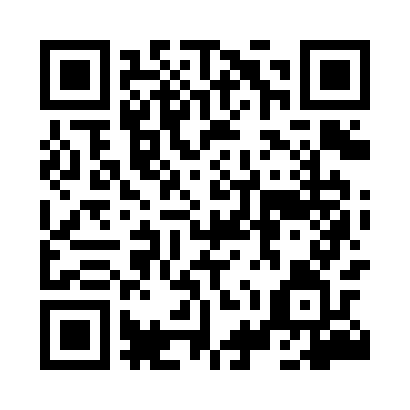 Prayer times for Stara Biala, PolandMon 1 Apr 2024 - Tue 30 Apr 2024High Latitude Method: Angle Based RulePrayer Calculation Method: Muslim World LeagueAsar Calculation Method: HanafiPrayer times provided by https://www.salahtimes.comDateDayFajrSunriseDhuhrAsrMaghribIsha1Mon4:126:1512:455:127:169:112Tue4:096:1312:455:137:189:143Wed4:066:1012:455:147:209:164Thu4:036:0812:445:167:229:185Fri4:006:0612:445:177:249:216Sat3:576:0312:445:187:259:237Sun3:546:0112:435:197:279:268Mon3:515:5912:435:217:299:289Tue3:485:5612:435:227:319:3110Wed3:455:5412:435:237:329:3311Thu3:425:5212:425:247:349:3612Fri3:385:4912:425:257:369:3813Sat3:355:4712:425:277:389:4114Sun3:325:4512:425:287:399:4415Mon3:295:4312:415:297:419:4616Tue3:255:4012:415:307:439:4917Wed3:225:3812:415:317:459:5218Thu3:195:3612:415:337:469:5519Fri3:155:3412:405:347:489:5820Sat3:125:3212:405:357:5010:0021Sun3:085:3012:405:367:5210:0322Mon3:055:2712:405:377:5310:0623Tue3:015:2512:405:387:5510:0924Wed2:575:2312:395:397:5710:1225Thu2:545:2112:395:407:5910:1526Fri2:505:1912:395:428:0010:1927Sat2:465:1712:395:438:0210:2228Sun2:425:1512:395:448:0410:2529Mon2:385:1312:395:458:0510:2830Tue2:345:1112:395:468:0710:32